CRITERIUM FUTSAL U12 – U13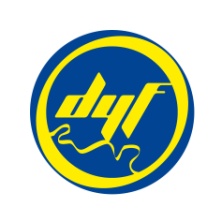 SAISON 2023-2024LIEU PLATEAU :					DATE : CLUB : 	N° EQUIPE : 	N° MaillotN° LicenceNOM  -  PRENOMOBSERVATIONSEducateurs, Entraîneur, Dirigeants123456789101112Nom  -  Prénomde l'EducateurNom  -  Prénomde l'EducateurN° LicenceNom  -  Prénomdu DirigeantNom  -  Prénomdu DirigeantN° LicenceN° DE LICENCENOM – PRENOMINTITULE DU MATCH (OBLIGATOIRE)